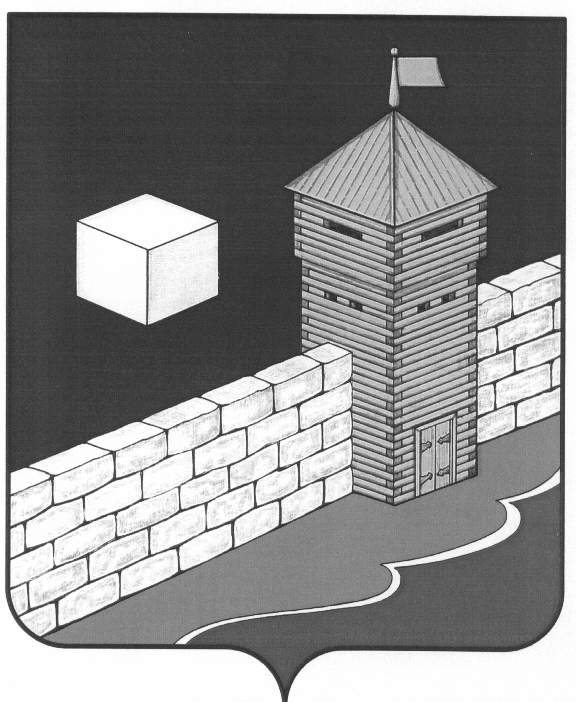 Совет   депутатов  Еманжелинского   сельского   поселенияшестого созываР Е Ш Е Н И Е  456574, с. Еманжелинка, ул. Лесная  д. 2а    29 декабря 2020 г.                                                                                    № 23Об утверждении рекомендаций  публичных слушаний от 22.12.2020 г по проекту решения Совета депутатов «О бюджете Еманжелинского сельского поселения на 2021год и на плановый период 2022-2023 годов»Совет депутатов Еманжелинского сельского поселенияр е ш а е т:1.Утвердить рекомендации публичных слушаний от 22 декабря 2020 года по проекту решения Совета депутатов Еманжелинского сельского поселения пятого созыва « О бюджете Еманжелинского сельского поселения на 2021год и плановый период 2022-2023 годов».2.Направить настоящее решение  и указанные рекомендации в администрацию Еманжелинского сельского поселения.3.Обнародовать данное решение  и рекомендации в «Вестнике Еманжелинского сельского поселения».Председатель Совета депутатовЕманжелинского сельского поселения                         С.В. Загорская1. Совету  депутатов Еманжелинского сельского поселения:1) Рассмотреть проект и принять  решение Совета депутатов Еманжелинского сельского поселения «О бюджете Еманжелинского сельского поселения на 2021  год и на плановый период 2022 и 2023 годов»;2) Продолжить  в установленном порядке работу по осуществлению соответствующего контроля  за ходом исполнения местного бюджета.2.Администрации Еманжелинского сельского поселения:1). Продолжить работу, направленную на укрепление доходной базы бюджета и оптимизацию   расходов; 2). Усилить контроль за выполнением муниципальных заданий бюджетными учреждениями, соответствием уровня оказываемых услуг стандартам качества;3). Продолжить работу по  выявлению  резервов увеличения поступлений в местный бюджет налоговых и неналоговых доходов,  в том числе за счет повышения эффективности управления имуществом, находящимся в муниципальной собственности Еманжелинского сельского поселения;4). Разработать  мероприятия, направленные на обеспечение своевременного и равномерного финансирования расходов местного бюджета, недопущения нецелевого и неэффективного расходования средств местного бюджета, в том числе выделенного из областного и районного бюджетов в виде субсидий и субвенций;5). Предусмотреть в смете расходов на 2020 год денежные средства на заливку хоккейного корта.6). Опубликовать настоящие рекомендации в «Вестнике» Еманжелинского сельского поселения.